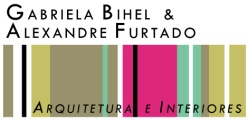 MEMORIAL DESCRITIVOMEMORIAL DESCRITIVOMEMORIAL DESCRITIVOMEMORIAL DESCRITIVOMEMORIAL DESCRITIVOMEMORIAL DESCRITIVOMEMORIAL DESCRITIVO Nº: Nº:BFARQ-2020181-ARQ-MD-001BFARQ-2020181-ARQ-MD-001BFARQ-2020181-ARQ-MD-001BFARQ-2020181-ARQ-MD-001BFARQ-2020181-ARQ-MD-001BFARQ-2020181-ARQ-MD-001BFARQ-2020181-ARQ-MD-001CLIENTE:CLIENTE:UNIVERSIDADE FEDERAL FLUMINENSE - UFFUNIVERSIDADE FEDERAL FLUMINENSE - UFFUNIVERSIDADE FEDERAL FLUMINENSE - UFFUNIVERSIDADE FEDERAL FLUMINENSE - UFFUNIVERSIDADE FEDERAL FLUMINENSE - UFFUNIVERSIDADE FEDERAL FLUMINENSE - UFFUNIVERSIDADE FEDERAL FLUMINENSE - UFFUNIVERSIDADE FEDERAL FLUMINENSE - UFFUNIVERSIDADE FEDERAL FLUMINENSE - UFFUNIVERSIDADE FEDERAL FLUMINENSE - UFFUNIVERSIDADE FEDERAL FLUMINENSE - UFFFOLHA:1 de 81 de 8PROGRAMA:PROGRAMA:PROGRAMA:PROGRAMA:SAEP – SUPERINTENDÊNCIA DE ARQUITETURA, ENGENHARIA E PATRIMÔNIOSAEP – SUPERINTENDÊNCIA DE ARQUITETURA, ENGENHARIA E PATRIMÔNIOSAEP – SUPERINTENDÊNCIA DE ARQUITETURA, ENGENHARIA E PATRIMÔNIOSAEP – SUPERINTENDÊNCIA DE ARQUITETURA, ENGENHARIA E PATRIMÔNIOSAEP – SUPERINTENDÊNCIA DE ARQUITETURA, ENGENHARIA E PATRIMÔNIOSAEP – SUPERINTENDÊNCIA DE ARQUITETURA, ENGENHARIA E PATRIMÔNIOSAEP – SUPERINTENDÊNCIA DE ARQUITETURA, ENGENHARIA E PATRIMÔNIOSAEP – SUPERINTENDÊNCIA DE ARQUITETURA, ENGENHARIA E PATRIMÔNIOSAEP – SUPERINTENDÊNCIA DE ARQUITETURA, ENGENHARIA E PATRIMÔNIOSAEP – SUPERINTENDÊNCIA DE ARQUITETURA, ENGENHARIA E PATRIMÔNIOSAEP – SUPERINTENDÊNCIA DE ARQUITETURA, ENGENHARIA E PATRIMÔNIOSAEP – SUPERINTENDÊNCIA DE ARQUITETURA, ENGENHARIA E PATRIMÔNIOÁREA:ÁREA:ÁREA:CASQ – PRÉDIO ACASQ – PRÉDIO ACASQ – PRÉDIO ACASQ – PRÉDIO ACASQ – PRÉDIO ACASQ – PRÉDIO ACASQ – PRÉDIO ACASQ – PRÉDIO ACASQ – PRÉDIO ACASQ – PRÉDIO ACASQ – PRÉDIO ACASQ – PRÉDIO ACASQ – PRÉDIO ATÍTULO:TÍTULO:TÍTULO:MEMORIAL DESCRITIVO DOS SERVIÇOSMEMORIAL DESCRITIVO DOS SERVIÇOSMEMORIAL DESCRITIVO DOS SERVIÇOSMEMORIAL DESCRITIVO DOS SERVIÇOSMEMORIAL DESCRITIVO DOS SERVIÇOSMEMORIAL DESCRITIVO DOS SERVIÇOSMEMORIAL DESCRITIVO DOS SERVIÇOSMEMORIAL DESCRITIVO DOS SERVIÇOSMEMORIAL DESCRITIVO DOS SERVIÇOSMEMORIAL DESCRITIVO DOS SERVIÇOSMEMORIAL DESCRITIVO DOS SERVIÇOSMEMORIAL DESCRITIVO DOS SERVIÇOSMEMORIAL DESCRITIVO DOS SERVIÇOSCONTRATO Nº:CONTRATO Nº:CONTRATO Nº:CONTRATO Nº:CONTRATO Nº:CONTRATO Nº:CONTRATO Nº:CONTRATO Nº:RESPONSÁVEL:RESPONSÁVEL:RESPONSÁVEL:RESPONSÁVEL:RESPONSÁVEL:RESPONSÁVEL:RESPONSÁVEL:RESPONSÁVEL:SAEP / UFFSAEP / UFFSAEP / UFFAFOAFOAFOAFOAFOAFOAFOAFOSAEP / UFFSAEP / UFFSAEP / UFFARQUIVO Nº:ARQUIVO Nº:ARQUIVO Nº:ARQUIVO Nº:ARQUIVO Nº:ARQUIVO Nº:ARQUIVO Nº:ARQUIVO Nº:CONTRATANTE Nº:CONTRATANTE Nº:CONTRATANTE Nº:CONTRATANTE Nº:CONTRATANTE Nº:CONTRATANTE Nº:CONTRATANTE Nº:CONTRATANTE Nº:BFARQ-2020181-ARQ-MD-001_ABFARQ-2020181-ARQ-MD-001_ABFARQ-2020181-ARQ-MD-001_ABFARQ-2020181-ARQ-MD-001_ABFARQ-2020181-ARQ-MD-001_ABFARQ-2020181-ARQ-MD-001_ABFARQ-2020181-ARQ-MD-001_ABFARQ-2020181-ARQ-MD-001_AÍNDICE DE REVISÕESÍNDICE DE REVISÕESÍNDICE DE REVISÕESÍNDICE DE REVISÕESÍNDICE DE REVISÕESÍNDICE DE REVISÕESÍNDICE DE REVISÕESÍNDICE DE REVISÕESÍNDICE DE REVISÕESÍNDICE DE REVISÕESÍNDICE DE REVISÕESÍNDICE DE REVISÕESÍNDICE DE REVISÕESÍNDICE DE REVISÕESÍNDICE DE REVISÕESÍNDICE DE REVISÕESÍNDICE DE REVISÕESÍNDICE DE REVISÕESÍNDICE DE REVISÕESREV.DESCRIÇÃO E/OU FOLHAS ATINGIDASDESCRIÇÃO E/OU FOLHAS ATINGIDASDESCRIÇÃO E/OU FOLHAS ATINGIDASDESCRIÇÃO E/OU FOLHAS ATINGIDASDESCRIÇÃO E/OU FOLHAS ATINGIDASDESCRIÇÃO E/OU FOLHAS ATINGIDASDESCRIÇÃO E/OU FOLHAS ATINGIDASDESCRIÇÃO E/OU FOLHAS ATINGIDASDESCRIÇÃO E/OU FOLHAS ATINGIDASDESCRIÇÃO E/OU FOLHAS ATINGIDASDESCRIÇÃO E/OU FOLHAS ATINGIDASDESCRIÇÃO E/OU FOLHAS ATINGIDASDESCRIÇÃO E/OU FOLHAS ATINGIDASDESCRIÇÃO E/OU FOLHAS ATINGIDASDESCRIÇÃO E/OU FOLHAS ATINGIDASDESCRIÇÃO E/OU FOLHAS ATINGIDASDESCRIÇÃO E/OU FOLHAS ATINGIDASDESCRIÇÃO E/OU FOLHAS ATINGIDAS0EMISSÃO ORIGINALEMISSÃO ORIGINALEMISSÃO ORIGINALEMISSÃO ORIGINALEMISSÃO ORIGINALEMISSÃO ORIGINALEMISSÃO ORIGINALEMISSÃO ORIGINALEMISSÃO ORIGINALEMISSÃO ORIGINALEMISSÃO ORIGINALEMISSÃO ORIGINALEMISSÃO ORIGINALEMISSÃO ORIGINALEMISSÃO ORIGINALEMISSÃO ORIGINALEMISSÃO ORIGINALEMISSÃO ORIGINALREV. 0REV. 0REV. AREV. AREV. AREV. AREV. BREV. CREV. DREV. DREV. DREV. EREV. FREV. GREV. GREV. GREV. HDATADATA01/09/202001/09/2020PROJETOPROJETOUFFUFFEXECUÇÃOEXECUÇÃOI.PEIXOTOI.PEIXOTOVERIFICAÇÃOVERIFICAÇÃOA.FURTADOA.FURTADOAPROVAÇÃOAPROVAÇÃOG.BIHELG.BIHELAS INFORMAÇÕES DESTE DOCUMENTO SÃO PROPRIEDADE DA SAEP/UFF, SENDO PROIBIDA A UTILIZAÇÃO FORA DA SUA FINALIDADE.AS INFORMAÇÕES DESTE DOCUMENTO SÃO PROPRIEDADE DA SAEP/UFF, SENDO PROIBIDA A UTILIZAÇÃO FORA DA SUA FINALIDADE.AS INFORMAÇÕES DESTE DOCUMENTO SÃO PROPRIEDADE DA SAEP/UFF, SENDO PROIBIDA A UTILIZAÇÃO FORA DA SUA FINALIDADE.AS INFORMAÇÕES DESTE DOCUMENTO SÃO PROPRIEDADE DA SAEP/UFF, SENDO PROIBIDA A UTILIZAÇÃO FORA DA SUA FINALIDADE.AS INFORMAÇÕES DESTE DOCUMENTO SÃO PROPRIEDADE DA SAEP/UFF, SENDO PROIBIDA A UTILIZAÇÃO FORA DA SUA FINALIDADE.AS INFORMAÇÕES DESTE DOCUMENTO SÃO PROPRIEDADE DA SAEP/UFF, SENDO PROIBIDA A UTILIZAÇÃO FORA DA SUA FINALIDADE.AS INFORMAÇÕES DESTE DOCUMENTO SÃO PROPRIEDADE DA SAEP/UFF, SENDO PROIBIDA A UTILIZAÇÃO FORA DA SUA FINALIDADE.AS INFORMAÇÕES DESTE DOCUMENTO SÃO PROPRIEDADE DA SAEP/UFF, SENDO PROIBIDA A UTILIZAÇÃO FORA DA SUA FINALIDADE.AS INFORMAÇÕES DESTE DOCUMENTO SÃO PROPRIEDADE DA SAEP/UFF, SENDO PROIBIDA A UTILIZAÇÃO FORA DA SUA FINALIDADE.AS INFORMAÇÕES DESTE DOCUMENTO SÃO PROPRIEDADE DA SAEP/UFF, SENDO PROIBIDA A UTILIZAÇÃO FORA DA SUA FINALIDADE.AS INFORMAÇÕES DESTE DOCUMENTO SÃO PROPRIEDADE DA SAEP/UFF, SENDO PROIBIDA A UTILIZAÇÃO FORA DA SUA FINALIDADE.AS INFORMAÇÕES DESTE DOCUMENTO SÃO PROPRIEDADE DA SAEP/UFF, SENDO PROIBIDA A UTILIZAÇÃO FORA DA SUA FINALIDADE.AS INFORMAÇÕES DESTE DOCUMENTO SÃO PROPRIEDADE DA SAEP/UFF, SENDO PROIBIDA A UTILIZAÇÃO FORA DA SUA FINALIDADE.AS INFORMAÇÕES DESTE DOCUMENTO SÃO PROPRIEDADE DA SAEP/UFF, SENDO PROIBIDA A UTILIZAÇÃO FORA DA SUA FINALIDADE.AS INFORMAÇÕES DESTE DOCUMENTO SÃO PROPRIEDADE DA SAEP/UFF, SENDO PROIBIDA A UTILIZAÇÃO FORA DA SUA FINALIDADE.AS INFORMAÇÕES DESTE DOCUMENTO SÃO PROPRIEDADE DA SAEP/UFF, SENDO PROIBIDA A UTILIZAÇÃO FORA DA SUA FINALIDADE.AS INFORMAÇÕES DESTE DOCUMENTO SÃO PROPRIEDADE DA SAEP/UFF, SENDO PROIBIDA A UTILIZAÇÃO FORA DA SUA FINALIDADE.AS INFORMAÇÕES DESTE DOCUMENTO SÃO PROPRIEDADE DA SAEP/UFF, SENDO PROIBIDA A UTILIZAÇÃO FORA DA SUA FINALIDADE.AS INFORMAÇÕES DESTE DOCUMENTO SÃO PROPRIEDADE DA SAEP/UFF, SENDO PROIBIDA A UTILIZAÇÃO FORA DA SUA FINALIDADE.ÍNDICEOBJETIVOEste documento define padrões e especificações, estabelecendo as condições mínimas que devem ser atendidas para o detalhamento e fornecimento de materiais do projeto de fechamento do Pilotis do CASQ, no Prédio-A da unidade UFF/Gragoatá.Todos os materiais especificados são apenas referências, podendo ser substituídos por outros equivalentes, de iguais características e qualidade, desde que aprovados pela Projetista e/ou pelo Cliente.O Projeto foi baseado em informações passadas pelo cliente através de um projeto básico por ele executado e aprovado, sofrendo pequenos ajustes de melhoria construtiva visando a economicidade da sua execução. DOCUMENTOS DE REFERÊNCIADESCRIÇÕES DOS AMBIENTESCOORDENAÇÃO, AD. COORD., CHEFIA DAS, REUNIÃO, C. PSIC., ADM. PERÍCIA, CHEF. PERÍCIA, MULTIDISCIPLINAR, MED. TRABALHO, SEG. TRAB., ADM. DPVS, CHEFE DPVS PISOPorcelanato esmaltado acetinado, não retificado, texturizado, sem relevo, nas dimensões de 60cm x 60cm x 9,5mm, com junta de assentamento de 3 mm;Ref.: Sensitive Fendi da ELIANE, cor bege; PAREDEEm alvenaria de tijolo cerâmico, emboçadas, emassadas e com pintura acrílica sobre emassamento.Ref.: SUVINIL, cor branco neve; TETOEm forro de placas termoacústicas removíveis, anti-chama, com dimensões de 120 x 60 cm. Ref.: Forro tipo Fibraroc da EUCATEX ou equivalente tecnicamente; ILUMINAÇÃOLuminárias do tipo calha, de embutir, aletada, de alto rendimento, para 2 lâmpadas tubulares LED de 32w cada nas dimensões de 120 x 30 cm. RODAPÉRodapé em porcelanato esmaltado acetinado, não retificado, texturizado, sem relevo, nas dimensões de 60cm x 7cm x 9,5mm, com junta de assentamento de 3 mm; Ref.: Sensitive Fendi da ELIANE, cor bege; ESQUADRIASPorta de madeira, revestida em ambas as faces, com laminado melamínico na cor azul, com 80 x 210 cm, sendo 1 folha de abrir.Janela em perfis de alumínio anodizado natural, com camada anódica mínima de 25 micra de espessura, perfis com espessura mínima de parede de 1,6 mm (referência: linha 30 da ALCOA, cor preta), com 95 x 210 cm, tipo maxim-ar, vidros lisos comum, transparente com 6 mm de espessura e com requadro em concreto. OUTROSSoleira em granito amarelo icaraí, com acabamento polido e 2 cm de espessura.C. PERÍCIA, C. P. JUNTA, C. MÉDICO E C. MULTIP. PISOPorcelanato esmaltado acetinado, não retificado, texturizado, sem relevo, nas dimensões de 60cm x 60cm x 9,5mm, com junta de assentamento de 3 mm;Ref.: Sensitive Fendi da ELIANE, cor bege; PAREDEEm alvenaria de tijolo cerâmico, emboçadas, emassadas e com pintura acrílica sobre emassamento.Ref.: SUVINIL, cor branco neve; TETOEm forro de placas termoacústicas removíveis, anti-chama, com dimensões de 120 x 60 cm. Ref.: Forro tipo Fibraroc da EUCATEX ou equivalente tecnicamente; ILUMINAÇÃOLuminárias do tipo calha, de embutir, aletada, de alto rendimento, para 2 lâmpadas tubulares LED de 32w cada nas dimensões de 120 x 30 cm. RODAPÉRodapé em porcelanato esmaltado acetinado, não retificado, texturizado, sem relevo, nas dimensões de 60cm x 7cm x 9,5mm, com junta de assentamento de 3 mm; Ref.: Sensitive Fendi da ELIANE, cor bege; ESQUADRIASPorta de madeira, revestida em ambas as faces, com laminado melamínico na cor azul, com 80 x 210 cm, sendo 1 folha de abrir.Janela em perfis de alumínio anodizado natural, com camada anódica mínima de 25 micra de espessura, perfis com espessura mínima de parede de 1,6 mm (referência: linha 30 da ALCOA, cor preta), com 95 x 210 cm, tipo maxim-ar, vidros lisos comum, transparente com 6 mm de espessura e com requadro em concreto. OUTROSSoleira em granito amarelo icaraí, com acabamento polido e 2 cm de espessura.Lavatório sem coluna acessível, louça branca, 45,5 x 36 cm (fabricante: DECA).CIRCULAÇÃO E RECEPÇÃO PISOPorcelanato esmaltado acetinado, não retificado, texturizado, sem relevo, nas dimensões de 60cm x 60cm x 9,5mm, com junta de assentamento de 3 mm;Ref.: Sensitive Fendi da ELIANE, cor bege; PAREDEEm alvenaria de tijolo cerâmico, emboçadas e preparadas para pastilha cerâmica, 2 x 4 cm, assentada conforme existente.Ref.: modelo JC1100 Branco Aspen da JATOBÁ, ou equivalente técnico; TETOEm forro de placas termoacústicas removíveis, anti-chama, com dimensões de 120 x 60 cm. Ref.: Forro tipo Fibraroc da EUCATEX ou equivalente tecnicamente; ILUMINAÇÃOLuminárias do tipo calha, de embutir, aletada, de alto rendimento, para 2 lâmpadas tubulares LED de 32w cada nas dimensões de 120 x 30 cm. ESQUADRIASPorta em perfis de alumínio anodizado natural, na cor preta, linha 30, com camada anódica de 25 micra de espessura, com 120 x 210 cm, sendo 2 folhas de abrir.Janela em perfis de alumínio anodizado natural, com camada anódica mínima de 25 micra de espessura, perfis com espessura mínima de parede de 1,6 mm (referência: linha 30 da ALCOA, cor preta), com 95 x 210 cm, tipo maxim-ar, vidros lisos comum, transparente com 6 mm de espessura e com requadro em concreto. OUTROSSoleira em granito amarelo icaraí, com acabamento polido e 2 cm de espessura.COPA PISOPorcelanato esmaltado acetinado, não retificado, texturizado, sem relevo, nas dimensões de 60cm x 60cm x 9,5mm, com junta de assentamento de 3 mm;Ref.: Sensitive Fendi da ELIANE, cor bege; PAREDEEm alvenaria de tijolo cerâmico, emboçadas e preparadas para pastilha cerâmica, 9,5 x 9,5 cm. Ref.: Linha Arq. Urbano Neve da PORTOBELLO, ou equivalente técnica. TETOForro em placas termoacústicas removíveis, anti-chama, com dimensões de 120 x 60 cm (referência: Forro tipo Fibraroc da EUCATEX ou similar). ILUMINAÇÃOLuminárias do tipo calha, de embutir, aletada, de alto rendimento, para 2 lâmpadas tubulares LED de 32w cada nas dimensões de 120 x 30 cm. ESQUADRIASPorta de madeira, revestida em ambas as faces, com laminado melamínico na cor azul, com 80 x 210 cm, sendo 1 folha de abrir.Janela em perfis de alumínio anodizado natural, com camada anódica mínima de 25 micra de espessura, perfis com espessura mínima de parede de 1,6 mm (referência: linha 30 da ALCOA, cor preta), com 95 x 210 cm, tipo maxim-ar, vidros lisos comum, transparente com 6 mm de espessura e com requadro em concreto. OUTROSBancada em granito amarelo icaraí, com acabamento polido, 2 cm de espessura, frontispício e saias do mesmo granito, com 200 x 60 cm, com corte e colagem para cuba.Cuba de embutir em aço inox polido, 40 x 34 cm (referência: 94081506 Lavínia 40 BL da TRAMONTINA).SANITÁRIOS PISOPorcelanato esmaltado acetinado, não retificado, texturizado, sem relevo, nas dimensões de 60cm x 60cm x 9,5mm, com junta de assentamento de 3 mm;Ref.: Sensitive Fendi da ELIANE, cor bege; PAREDEEm alvenaria de tijolo cerâmico, emboçadas e preparadas para pastilha cerâmica, 9,5 x 9,5 cm. Ref.: Linha Arq. Urbano Neve da PORTOBELLO, ou equivalente técnica. TETOForro em placas termoacústicas removíveis, anti-chama, com dimensões de 120 x 60 cm (referência: Forro tipo Fibraroc da EUCATEX ou similar). ILUMINAÇÃOLuminárias do tipo calha, de embutir, aletada, de alto rendimento, para 2 lâmpadas tubulares LED de 32w cada nas dimensões de 120 x 30 cm. ESQUADRIAS Porta de madeira, revestida em ambas as faces, com laminado melamínico na cor azul, com 80 x 210 cm, sendo 1 folha de abrir.Janela em perfis de alumínio anodizado natural, com camada anódica mínima de 25 micra de espessura, perfis com espessura mínima de parede de 1,6 mm (referência: linha 30 da ALCOA, cor preta), com 95 x 210 cm, tipo maxim-ar, vidros lisos comum, transparente com 6 mm de espessura e com requadro em concreto. OUTROSSoleira em granito amarelo icaraí, com acabamento polido e 2 cm de espessura.Bancada em granito amarelo icaraí, com acabamento polido, 2 cm de espessura, frontispício e saias do mesmo granito, com 110 x 30 cm, com corte e colagem para cuba.Cuba de semi-encaixe, quadrada, louça branca, 41 x 41 cm (fabricante: CELITE).Bacia sanitária convencional, completa com assento, de 3 a 5 litros, ecoflush, cor branca (fabricante: CELITE).SANITÁRIO PCD PISOPorcelanato esmaltado acetinado, não retificado, texturizado, sem relevo, nas dimensões de 60cm x 60cm x 9,5mm, com junta de assentamento de 3 mm;Ref.: Sensitive Fendi da ELIANE, cor bege; PAREDEEm alvenaria de tijolo cerâmico, emboçadas e preparadas para pastilha cerâmica, 9,5 x 9,5 cm. Ref.: Linha Arq. Urbano Neve da PORTOBELLO, ou equivalente técnica. TETOForro em placas termoacústicas removíveis, anti-chama, com dimensões de 120 x 60 cm (referência: Forro tipo Fibraroc da EUCATEX ou similar). ILUMINAÇÃOLuminárias do tipo calha, de embutir, aletada, de alto rendimento, para 2 lâmpadas tubulares LED de 32w cada nas dimensões de 120 x 30 cm. ESQUADRIASPorta de madeira, revestida em ambas as faces, com laminado melamínico na cor azul, com 90 x 210 cm, sendo 1 folha de abrir, com chapa de impacto em aço inox polido, com 1mm de espessura (conferir NBR 9050).Janela em perfis de alumínio anodizado natural, com camada anódica mínima de 25 micra de espessura, perfis com espessura mínima de parede de 1,6 mm (referência: linha 30 da ALCOA, cor preta), com 95 x 210 cm, painéis fixos, vidros lisos jateados, com 6 mm de espessura e com requadro em concreto. OUTROSSoleira em granito amarelo icaraí, com acabamento polido e 2 cm de espessura.Lavatório sem coluna para PCD, louça branca, 45,5 x 36 cm (fabricante: DECA), com barras de apoio retas verticais em aço inox polido e comprimento de 70 cm (conferir NBR 9050).Bacia sanitária convencional com assento, ecoflush, cor branca (fabricante: CELITE), com barras de apoio retas horizontais em aço inox polido e comprimento de 80 cm (conferir NBR 9050).